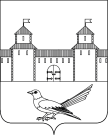 от 01.06.2016 № 792-пОб уточнении почтового адреса жилого помещения (квартиры)	Руководствуясь постановлением Правительства Российской Федерации от 19.11.2014  №1221 «Об утверждении Правил присвоения, изменения и аннулирования адресов», статьями 32, 35, 40  Устава муниципального образования Сорочинский городской округ Оренбургской области, кадастровым паспортом земельного участка №56/16-174940 от 25.03.2016,  кадастровым паспортом помещения №56/16-247839 от 29.04.2016, договором купли-продажи квартиры от 24.06.94 и  поданным  заявлением  (вх. №Сз-642 от 19.05.2016) администрация Сорочинского городского округа Оренбургской области постановляет: Уточнить почтовый адрес жилого помещения (квартиры) с кадастровым номером 56:30:0401001:1150  расположенного в границах земельного участка с кадастровым номером 56:30:0401001:153 и считать его следующим: Российская Федерация, Оренбургская область, Сорочинский городской округ,   с. Гамалеевка,   ул.Молодежная,        д.6, кв. 2.Контроль за исполнением настоящего постановления возложить на главного архитектора муниципального образования Сорочинский городской округ Оренбургской области – Крестьянова А.Ф.Настоящее постановление вступает в силу со дня подписания и подлежит размещению на Портале муниципального образования Сорочинский городской округ Оренбургской области. 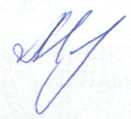 Глава муниципального образованияСорочинский городской округ                                                    Т.П. Мелентьева	             Разослано: в дело, прокуратуре, УАГиКС, заявителю, ОУФМС, Вагановой Е.В.Администрация Сорочинского городского округа Оренбургской области	П О С Т А Н О В Л Е Н И Е 